NAME: __________________________                                                              DATE DUE: ____________TEACHER: ________________________Year 8 Term 1 – ChemistryHOMEWORK SHEET No. 3 – LG 2/31. Write a definition for each of the following terms:(a) Element – _____________________________________________________________________________(b) Compound – ___________________________________________________________________________(c) Mixture - ______________________________________________________________________________/32. Look at the diagrams below and below each write wether the diagram represents the particles in an element, a compound or a mixture.   ________    _________   _________  _________   _________   _________/4.53. Identify each of the following as either an element or a compound. (a) O2  ________     	(b) CO2 ________      (c) H2 ________	(d) HF ________       (e) Fe ________        (f) H2S ________	(g) C6H12O6 ________	(h) CO ________        (i) Co ________/34. Draw diagrams for each of the elements/compounds in the table below. Three examples are shown for you.5. On the next page complete the mini periodic table for the first twenty elements/20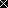 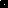 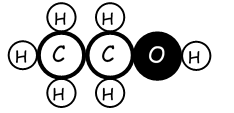 